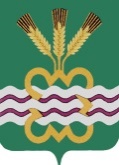 РОССИЙСКАЯ ФЕДЕРАЦИЯСВЕРДЛОВСКАЯ ОБЛАСТЬДУМА КАМЕНСКОГО ГОРОДСКОГО ОКРУГА ШЕСТОЙ СОЗЫВВнеочередное заседание  РЕШЕНИЕ № 431   05 декабря 2019 года               О создании Муниципального унитарного предприятия «Тепловодоснабжение Каменского городского округа»	В соответствии с Гражданским кодексом Российской Федерации, Федеральным законом от 14.11.2002 г. № 161-ФЗ «О государственных и муниципальных унитарных предприятиях», Федеральным Законом от 06.10.2003 г. № 131-ФЗ «Об общих принципах организации местного самоуправления в Российской Федерации», руководствуясь Уставом Каменского городского округа, Дума Каменского городского округа Р Е Ш И Л А:1. Создать Муниципальное унитарное предприятие «Тепловодоснабжение Каменского городского округа», сокращенное наименование – «ТВС КГО».2. Главе муниципального образования «Каменский городской округ» С.А. Белоусову поручить обеспечить исполнение мероприятий, связанных с созданием Муниципального унитарного предприятия «Тепловодоснабжение Каменского городского округа».3. Опубликовать настоящее Решение в газете «Пламя» и разместить в сети Интернет на официальном сайте муниципального образования «Каменский городской округ» http://kamensk-adm.ru и на официальном сайте Думы муниципального образования «Каменский городской округ» http://kamensk-duma.ru.4. Настоящее Решение вступает в силу со дня его официального опубликования.          5. Контроль исполнения настоящего Решения возложить на постоянный Комитет Думы Каменского городского округа по экономической политике, бюджету и налогам (Г.Т. Лисицина).Председатель Думы Каменского городского округа   		                В.И. ЧемезовГлава Каменского городского округа                         		              С.А. Белоусов